Dear Arkansas School Administrator:	Our annual Arkansas Art Educators Fall Conference is scheduled for November 9th and 10th, 2017. We are pleased to announce that Eric Scott, creator of Journal Fodder Junkies, will be the keynote speaker on Thursday. Eric is an artist and National Board Certified Teacher who uses visual journals in his classroom and has implemented them in a variety of ways into his curricula teaching his students a variety of techniques, ideas, and concepts to use in the visual journal.Our Keynote on Friday will be Dennis Inhulsen, National Art Education Association’s Chief Learning Officer.  Dennis was an elementary principal and art teacher for thirty-five years. Dennis taught art for all ages, pre-school through university. He is past-president, and past vice-president and convention chair for NAEA. Dennis was president of the Michigan Art Education Association (MAEA) in addition to holding many volunteer positions nationally and locally. He will speak about growth mindset vs fixed mindset, how we can encourage student growth as well as our own growth as teachers and artist.Your help in allowing your art teachers to attend this conference will provide needed encouragement, knowledge and enthusiasm for art teachers throughout Arkansas. Art teachers attending our annual conference report the primary reason they choose to attend is because we provide the best opportunity for them to receive professional development directly related to work they do with students.             Educators will receive an average of 15 developmental hours in the following areas:Art skills and techniquesIntegration of Art with STEM (STEAM)Formative and Summative AssessmentsParent and Community InvolvementSpecial Needs StudentsBehavior ManagementTechnology in the Art ClassroomPlease allow and encourage your art teachers to attend our 2017 Arkansas Art Educators Fall Conference. It is the diversity of ideas from art teachers throughout the state that make this conference outstanding.Sincerely, 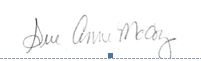 Sue Anne McCoyPresident, Arkansas Art Educators 